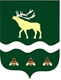 АДМИНИСТРАЦИЯЯКОВЛЕВСКОГО МУНИЦИПАЛЬНОГО РАЙОНА ПРИМОРСКОГО КРАЯ ПОСТАНОВЛЕНИЕ               от    30.10.2020                  с. Яковлевка                          №  501-паОб утверждении положения о порядке поддержки участия детей и молодежи Яковлевского муниципального района в международных, всероссийских, региональных мероприятиях и в мероприятиях военно-патриотической направленности, проводимых за рубежомВ целях развития потенциала молодежи Яковлевского района, поддержки талантливой молодежи, в рамках реализации муниципальных программ «Молодежь – Яковлевскому муниципальному району» на 2019-2020 годы, утвержденной постановлением Администрации Яковлевского муниципального района от 07.12.2018 года № 664-НПА и «Развитие физической культуры и спорта в Яковлевский муниципальном районе на 2019-2025 годы», утвержденной постановлением Администрации Яковлевского муниципального района от 07.12.2018 года № 665-НПА,  Администрация Яковлевского муниципального района ПОСТАНОВЛЯЕТ:Утвердить Положение о порядке поддержки участия детей и молодежи Яковлевского муниципального района в международных, всероссийских, региональных мероприятиях и в мероприятиях военно-патриотической направленности, проводимых за рубежом (Приложение).2. Руководителю аппарата Администрации Яковлевского муниципального района (Сомовой О.В.) опубликовать настоящее постановление в районной газете "Сельский труженик" и разместить на официальном сайте Администрации Яковлевского муниципального района.3. Настоящее постановление вступает в силу с момента его опубликования.4. Контроль исполнения настоящего постановления оставляю за собой.    Глава района – глава АдминистрацииЯковлевского муниципального района 			                                Н.В. ВязовикПриложение 
к постановлению Администрации Яковлевского муниципального районаот _________________№______-паПОЛОЖЕНИЕО порядке поддержки участия детей и молодежи Яковлевского муниципального района в международных, всероссийских, региональных мероприятиях и в мероприятиях военно-патриотической направленности, проводимых за рубежом1. Настоящее Положение регламентирует цель, формы и порядок поддержки участия детей и молодежи Яковлевского муниципального района в международных, всероссийских, региональных мероприятиях и в мероприятиях военно-патриотической направленности, проводимых за рубежом.
Применительно к настоящему Порядку: под термином «мероприятия» понимаются конкурсы, фестивали, турниры, соревнования, спартакиады,  слеты, форумы, олимпиады, сборы, мероприятия военно-патриотической направленности и аналогичные мероприятия.  2. Поддержка участия детей и молодежи Яковлевского муниципального района в международных, всероссийских, региональных мероприятиях и в мероприятиях военно-патриотической направленности, проводимых за рубежом осуществляется в целях поддержки и продвижения одаренных детей, талантливой, спортивной, творческой и инициативной молодежи Яковлевского муниципального района, развития межмуниципального, межрегионального, международного сотрудничества молодежи, сотрудничества с соотечественниками, проживающими за рубежом.3. Поддержка участия детей и молодежи Яковлевского муниципального района в международных, всероссийских, региональных мероприятиях и в мероприятиях военно-патриотической направленности, проводимых за рубежом включает в себя следующие формы поддержки:
информационную поддержку – информационное обеспечение детей и молодежи Яковлевского муниципального района о мероприятиях, проводимых в области молодежной политики и спорта, направленных на выявление и поддержку одаренных детей, талантливой, спортивной, творческой и инициативной молодежи;
финансовую поддержку – обеспечение расходов, связанных с участием детей и молодежи Яковлевского муниципального района в международных, всероссийских, региональных мероприятиях и в мероприятиях военно-патриотической направленности, проводимых за рубежом.4. Финансовая поддержка участия детей и молодежи Яковлевского муниципального района в международных, всероссийских, региональных мероприятиях и в мероприятиях военно-патриотической направленности, проводимых за рубежом осуществляется на обеспечение следующих расходов:4.1. На проезд к месту проведения мероприятия и обратно в размере не более тарифа, установленного организацией-перевозчиком:
на воздушном транспорте – в салоне экономического класса;
на железнодорожном транспорте – в купейном вагоне;
в автотранспортном средстве общего пользования (за исключением такси).4.2. На обеспечение питанием в размере не более 200 рублей в сутки на участие в региональных мероприятиях, не более 700 рублей в сутки на участие во всероссийских и международных мероприятиях.4.3. На проживание в размере не более 2 500 рублей в сутки.
Вышеперечисленные расходы оплачиваются, если оплата питания, проживания и проезда не предусмотрена принимающей стороной.5. В соответствии с настоящим Положением финансовая поддержка (обеспечение расходов на проезд, питание и проживание) осуществляется в виде компенсационных выплат.6. Оказание финансовой поддержки осуществляется в пределах средств, предусмотренных муниципальной программой «Молодежь – Яковлевскому муниципальному району» на 2019-2025 годы, утвержденной постановлением администрации Яковлевского муниципального района от 07.12.2018 года № 664-НПА и «Развитие физической культуры и спорта в Яковлевский муниципальном районе на 2019-2025 годы», утвержденной постановлением Администрации Яковлевского муниципального района от 07.12.2018 года № 665-НПА.7. Претендентами на поддержку участия в международных, всероссийских, региональных мероприятиях и в мероприятиях военно-патриотической направленности, проводимых за рубежом могут быть как отдельные представители, так и творческие коллективы, спортивные команды или молодежные делегации, ставшие победителями городских, региональных, всероссийских, международных мероприятий или являющиеся активными участниками научной, культурной, общественно-политической жизни округа, учащиеся или работающие на территории Яковлевского муниципального района.8. Претенденты на поддержку участия в международных, всероссийских, региональных мероприятиях и в мероприятиях военно-патриотической направленности, проводимых за рубежом предоставляют не позднее, чем за 20 рабочих дней до даты участия в мероприятии, в отдел молодёжной политики и спорта администрации Яковлевского муниципального района следующие документы:8.1. Претенденты, ставшие победителями городских, региональных, всероссийских, международных мероприятий:заявку на поддержку участия в мероприятии (согласно приложению 1 к настоящему Порядку);смету расходов на участие в мероприятии;
официальное приглашение (вызов) организатора мероприятия;
копию Положения о проведении мероприятия;копию свидетельства о рождении или паспорта (первая, вторая и страница с пропиской);согласие на обработку персональных данных.8.2. Претенденты, являющиеся активными участниками научной, культурной, общественно-политической жизни округа или претенденты, являющиеся участниками мероприятий военно-патриотической направленности, проводимых за рубежом:заявку на поддержку участия в мероприятии (согласно приложению 1 к настоящему Порядку);копию свидетельства о рождении или паспорта (первая, вторая и страница с пропиской);согласие на обработку персональных данных.Ответственность за полноту и достоверность сведений возлагаются на претендентов, предоставляющих документы на поддержку участия в международных, всероссийских, региональных мероприятиях и в мероприятиях военно-патриотической направленности, проводимых за рубежом.9. Решение о поддержке участия детей и молодежи Яковлевского муниципального района в международных, всероссийских, региональных мероприятиях и в мероприятиях военно-патриотической направленности, проводимых за рубежом принимается коллегиально на рабочем заседаниях межведомственной комиссии по вопросам молодежной политики Яковлевского муниципального района и Совета по спорту Администрации Яковлевского муниципального района.Основным критерием отбора претендентов является уровень достижений в городских, региональных, всероссийских, международных мероприятиях, а также участие в научной, культурной, общественно-политической жизни округа.
Претенденты на поддержку участия в международных, всероссийских, региональных мероприятиях и в мероприятиях военно-патриотической направленности, проводимых за рубежом имеют право получить финансовую поддержку не более 1 раза в год.Оказание финансовой поддержки участия в международных, всероссийских, региональных мероприятиях и в мероприятиях военно-патриотической направленности, проводимых за рубежом претендентам может предоставляться более одного раза в год, при условии наличия средств, предусмотренных муниципальными программами «Молодежь – Яковлевскому муниципальному району» на 2019-2025 годы, и «Развитие физической культуры и спорта в Яковлевский муниципальном районе на 2019-2025 годы» на указанные цели, и отсутствия заявок по состоянию на 01 ноября текущего года.10. Отдел молодежной политики и спора Администрации Яковлевского муниципального района в трехдневный срок с даты принятия решения направляет претендентам выписку из протокола о соответствующем принятом решении.11. Поддержка участия детей и молодежи Яковлевского муниципального района в международных, всероссийских, региональных мероприятиях и в мероприятиях военно-патриотической направленности, проводимых за рубежом оформляется распоряжением администрации Яковлевского муниципального района.12. По итогам участия в мероприятии участник(и) в течение трех рабочих дней с даты возвращения в Яковлевский муниципальный район предоставляют в отдел молодежной политики и спора Администрации Яковлевского муниципального района заявление на возмещение затрат по итогам участия (согласно приложению 2 к настоящему Порядку) с приложением следующих документов:
проездные документы к месту мероприятия и обратно (включая страховой взнос на обязательное личное страхование пассажиров на транспорте, оплату услуг по оформлению проездных документов, расходы за пользование в железнодорожном транспорте постельными принадлежностями);документы о найме жилого помещения;диплом (сертификат), подтверждающий участие в мероприятии;отчет об участии в мероприятии (отчет обязательно должен содержатьинформацию о целях и итогах участия в мероприятии).13. Отдел молодежной политики и спора Администрации Яковлевского муниципального в течение 1 рабочего дня проверяет предоставленные документы, в случае отсутствия замечаний к предоставленным документам, формирует и направляет заявку на оплату расходов в отдел бухгалтерского учета и отчетности администрации  Яковлевского муниципального района.ЗАЯВКАна поддержку участия в международных, всероссийских, региональных мероприятиях и в мероприятиях военно-патриотической направленности, проводимых за рубежом____________________________________________________(наименование мероприятия, место и дата проведения)1. В заявке на поддержку участия претендент указывает следующие данные: 1.1. Фамилия, имя отчество. 1.2. Дата рождения.1.3. Место учебы (работы).1.4. Адрес, телефон, электронная почта.1.5. Краткая информация о достижениях за предыдущий и текущий годы с приложением копий грамот, дипломов и других документов, подтверждающих данные достижения.1.6. Краткая информация об участии в жизни округа.2. В заявке на поддержку участия творческого коллектива (делегации) указываются следующие данные:2.1. Фамилия, имя, отчество руководителя.2.2. Занимаемая должность.2.3.  Адрес, телефон, электронная почта руководителя.2.4.  Краткая информация о достижениях за предыдущий и текущий годы с приложением копий грамот, дипломов и других документов, подтверждающих данные достижения.2.5.  Краткая информация об участии в жизни округа.2.6. Список  участников творческого коллектива (делегации), направляемых на мероприятие, с указанием фамилии, имени, отчества и даты рождения.Руководитель организации  	           ____________          ________________		МП				      подпись                        (Ф.И.О.)ЗаявлениеПрошу возместить затраты на обеспечение участия в мероприятии моей (его) дочери (сына) ___________________________________________________________________                                                                                                                Ф.И.О. ребенкав ______________________________________________________________________________,наименование мероприятиясогласно распоряжению ___________________________________________________________наименование, дата, номерДенежные средства в размере  ________________ рублей ____ копеек перечислить на лицевой счет  № _______________, открытый на имя __________________________________                                                                                                         Ф.И.О. на кого открыт счетв ___________________________________________________________________________							наименование банкаИНН _____________________________БИК _____________________________Кор/счет _________________________	Перечень прилагаемых к заявлению документов:1. __________________________________2. __________________________________3. _______________________________________________________  /	Ф.И.О. родителя или законного представителяАдминистрация Яковлевского муниципального районаСОГЛАСИЕна обработку персональных данных участника международных, всероссийских, региональных мероприятий и в мероприятиях военно-патриотической направленности, проводимых за рубежомЯ, ______________________________________________________________________________,(фамилия, имя и отчество)дата и место рождения:____________________________________________________________, паспорт: ____________________, выдан _______________________________________________,                                 	       (серия)           (номер)						  (кем, когда)адрес: ___________________________________________________________________________,даю согласие на обработку моих персональных данныхАдминистрации Яковлевского муниципального района (юридический адрес: 692361, Приморский край, Яковлевский муниципальный район, с. Яковлевка пер. Почтовый, 7) (далее - Администрация) в связи с направлением меня для участия в________________________________________________________________________ (наименования мероприятия)Перечень персональных данных, на обработку которых дается согласие: фамилия, имя, отчество, место работы, домашний адрес, дата регистрации по месту проживания, дата рождения, серия и номер паспорта (свидетельство о рождении), сведения о выдаче (свидетельства о рождении), включая дату выдачи и код подразделения, телефон, адрес электронной почты, результаты участия в различных мероприятиях.Настоящее согласие предоставляется на осуществление действий в отношении персональных данных, которые необходимы или желаемы для достижения указанных выше целей, включая сбор, систематизацию, накопление, хранение, уточнение, использование, передачу персональных данных третьим лицам – транспортным компаниям, туристическим и страховым компаниям, иным юридическим и физическим лицам – исключительно для нужд обеспечения участия в мероприятиях международного, всероссийского, регионального уровней.Данным заявлением разрешаю считать общедоступными, в том числе выставлять в сети Интернет, следующие персональные данные: фамилия, имя, отчество, место учебы, город проживания.Я согласен(-сна), что обработка персональных данных может осуществляться как с использованием автоматизированных средств, так и без таковых.Обработка персональных данных осуществляется в соответствии с нормами Федерального закона № 152-ФЗ «О персональных данных» от 27.07.2006 г.Данное согласие вступает в силу со дня его подписания и действует в течение 75 лет.  Я уведомлен(-а) о своём праве отозвать настоящее согласие в любое время. Отзыв производится по моему письменному заявлению в порядке,                                                  определенном законодательством Российской Федерации. _________________________________________________________________________________(фамилия, имя, отчество)_________________________								________________________          (личная подпись)                                                                         						  (дата)	   Администрация Яковлевского муниципального районаСОГЛАСИЕна обработку персональных данных участника международных, всероссийских, региональных мероприятий и в мероприятиях военно-патриотической направленности, проводимых за рубежомЯ, ______________________________________________________________________________,(фамилия, имя и отчество)дата и место рождения:____________________________________________________________, паспорт: ____________________, выдан ______________________________________________,                                 	       (серия)           (номер)							       (кем, когда)_________________________________________________________________________________,(в случае опекунства \ попечительства указать реквизиты документа, на основании которого осуществляется опека или попечительство)адрес : ___________________________________________________________________________,даю согласие на обработку персональных данных моего ребенка_________________________________________________________________________________(фамилия, имя и отчество ребенка)паспорт (свидетельство о рождении): ______________________, выдан_____________________ (серия)                  (номер)__________________________________________________________________________________(кем, когда)адрес: ___________________________________________________________________________,(далее «Ребёнок») Администрации Яковлевского муниципального района (юридический адрес: 692361, Приморский край, Яковлевский муниципальный район, с. Яковлевка пер. Почтовый, 7) (далее - Администрация в связи                            с направлением для участия в__________________________________________________________________________________ (наименования мероприятия)Перечень персональных данных Ребёнка, на обработку которых дается согласие: фамилия, имя, отчество, место работы, домашний адрес, дата регистрации по месту проживания, дата рождения, серия и номер паспорта (свидетельство о рождении), сведения о выдаче (свидетельства о рождении), включая дату выдачи и код подразделения, телефон, адрес электронной почты, фамилия, имя, отчество и номер телефона одного или обоих родителей (законных представителей) Ребёнка, результаты участия Ребёнка в различных мероприятиях.Настоящее согласие предоставляется на осуществление действий в отношении персональных данных, которые необходимы или желаемы для достижения указанных выше целей, включая сбор, систематизацию, накопление, хранение, уточнение, использование, передачу персональных данных третьим лицам – транспортным компаниям, туристическим и страховым компаниям, иным юридическим и физическим лицам – исключительно для нужд обеспечения участия Ребёнка в мероприятиях международного, всероссийского, регионального уровней.Данным заявлением разрешаю считать общедоступными, в том числе выставлять в сети Интернет, следующие персональные данные моего ребёнка: фамилия, имя, отчество, место учебы, город проживания.Я согласен(-сна), что обработка персональных данных может осуществляться как с использованием автоматизированных средств, так и без таковых.Обработка персональных данных осуществляется в соответствии с нормами Федерального закона № 152-ФЗ «О персональных данных» от 27.07.2006 г.Данное согласие вступает в силу со дня его подписания и действует в течение 75 лет.  Я уведомлен(-а) о своём праве отозвать настоящее согласие в любое время. Отзыв производится по моему письменному заявлению в порядке,                                                  определенном законодательством Российской Федерации. _________________________________________________________________________________(фамилия, имя, отчество)________________________								________________________ (личная подпись)     									(дата)
Приложение 1к Положениюо порядке поддержки участия детей и молодежи в международных, всероссийских, региональных  мероприятиях и в мероприятиях военно-патриотической направленности, проводимых за рубежомГлаве района – главе Администрации Яковлевского муниципального районаН.В. Вязовик Приложение 2к Положениюо порядке поддержки участия детей и молодежи в международных, всероссийских, региональных  мероприятиях и в мероприятиях военно-патриотической направленности, проводимых за рубежомВ Администрацию Яковлевского муниципального районаот _______________________________________  Ф.И.О. родителя или законного представителяв интересах участницы (ка) ___________________________________наименование коллектива__________________________________________Ф.И.О. ребенка